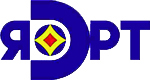 министерство образования Ярославской области государственное профессиональное образовательное  учреждение Ярославской области  Ярославский электровозоремонтный техникум(ГПОУ ЯО Ярославский электровозоремонтный техникум) 150030, г. Ярославль, ул. Ползунова д.1ателефон: (4852)59-39-95 e-mail: pu_12.yaroslavl@yarregion.ru                                             Уважаемые коллеги! В соответствии с планом проведения олимпиад, конкурсов, фестивалей  по линии Совета директоров,  ГПОУ ЯО Ярославский электровозоремонтный техникум 04 апреля 2024 года проводит областную  межпредметную интеллектуальную игру «Zдорово быть здоровым!» среди обучающихся 9-х классов профессиональных образовательных организаций Ярославской области. Игра будет проводиться в очном формате. Приглашаем Вас принять участие в проекте «Zдорово быть здоровым!» (далее - Игра).Образовательная организация направляет по одной команде от учреждения из числа обучающихся по программе основного общего образования. Заявку и согласие на обработку персональных данных для участия в Игре необходимо направить до 22 марта 2024 года (в формате PDF) по электронной почте на адрес: pu_12.yaroslavl@yarregion  с пометкой «Zдорово быть здоровым!». Положение c приложениями, заявка на участие и согласие на обработку персональных данных участника размещены на информационном сайте ГПОУ ЯО  Ярославского электровозоремонтного техникума   https://pu12.edu.yar.ru/  в разделе «Zдорово быть здоровым!».После проведения Игры, здесь будут размещены итоги и фото материалы с конкурса.  По вопросам участия обращаться: (4852) 59-39-95 Коликова Елена Львовна, зам. директора по УВР. 